Magnas inter opes inops? Finding Funding as a Graduate StudentDebra Trusty (University of Iowa)CAMWS GSIC Panel (Lincoln, Nebraska) April 5, 2019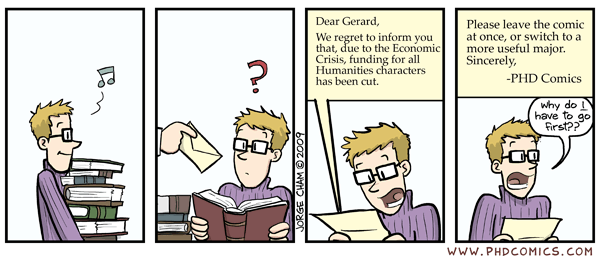 Types of fundingTravel grantsPre-dissertation research grantsDissertation improvement grantsDissertation completion grantsPost-Doc, New Faculty, Collaborative Special grants/fellowships Grants/fellowships related to your fieldGrants for women, minoritiesResourcesExplore resources at your universityExample: Florida State University’s Office of Graduate Fellowships and Awards (https://ogfa.fsu.edu/)Example: University of Iowa’s Office of the Vice President for Research (https://research.uiowa.edu/researchers/student-research/graduate-professional-student-research)External Award Databases:Many universities pay for access to different funding opportunity databases (see above)PIVOT (https://pivot.proquest.com/)Info Ed-Spin (https://spin.infoedglobal.com/Authorize/Login)Grant Forward (https://www.grantforward.com/index)Grants.gov (https://www.grants.gov/)Foundation Center (https://foundationcenter.org/)Free databases offered by other schools:Illinois, Duke, and Cornell (to name a few)Don’t forget to look up state grants! (i.e. iowagrants.gov)Internal Grant Opportunities at your university:Example: FSU’s Graduate School Awards (www.gradschool.fsu.edu/Funding-Awards)Includes International Dissertation Semester Research Fellowship ($7000), Dissertation Research Grants ($750), Graduate Student Research and Creativity Awards ($500), etc.Other places to look:Talk to your advisor and/or director of graduate studies for your departmentLook at successful scholars’ CVs Consider studying abroad (short- or long-term): Fullbright-Hays Doctoral Dissertation Research AbroadKress Foundation History of Art Dissertation Research Travel FellowshipAmerican School of Classical Studies (https://www.ascsa.edu.gr/apply/fellowships-and-grants)For Classics:Society for Classical Studies (https://classicalstudies.org/awards-and-fellowships/awards-scholarships-and-fellowships-offered-us-classics-associations)Archaeological Institute of America (https://www.archaeological.org/grants)Getting StartedBe proactive: research and prepare well in advanceSchedule a meeting with someone from your university’s research office (i.e.  for Florida State: Office of Graduate Fellowships and Awards [https://ogfa.fsu.edu/])Make an Excel document to organize your grant applicationsUse funding agency’s terminologyFollow instructions carefully (word/page limit, requested information, etc.)Submit your application EARLY!Allow at least 4 weeks for your referees to write letters of recommendationWrite your proposal for the target audience and format it correctlyNotify your professor, department and other sources about your application status, especially if you are awarded.IMPORTANT: some require dean or chair approval to accept, so be sure to follow university filing instructionsApplication MaterialsCommon: Application form, proposal, work plan/ schedule, budget, CV/resume, personal statementNormal: Cover Sheet, abstract, graduate transcripts, letters of Reference/Recommendation/Support (typically 2)Note: How to get good referencesRare: Statement of previous research, evidence of scholarly productivity, narrative biography/academic background, letter from institution, interview, processing fee (?!)Revising and submittingUse your university resources: writing center, office of research, graduate school, etc.Get creative: crowdsource editors, enlist friends and familyDon’t be discouraged by rejection: adapt, adjust, and reapplySpecial note: If you’re currently unfundedDon’t despair! Talk to your advsior and director of graduate studentsSeek outside funding within university: contact other departments that may need Teaching Assistants, Research Assistants, etc.Helpful resources for dissertation writing/funding:The Graduate School Funding Handbook. April Hamel and Jennifer Furlong.Demystifying Dissertation Writing. Peg Boyle Single.Graduate Study in the USA. Edited by Christopher McMaster and Caterina Murphy.To Do: Dissertation. Kathryn Linder.Get It Done Faster: Secrets of Dissertation Success. Dr. Rachna D. Jain.Complete your Dissertation or Thesis in Two Semester or Less. Evelyn Hunt Ogden.How to Write a Lot: A Practical Guide to Productive Academic Writing. Paul Silvia.Online websites/blogs/mailing lists:PhinisheD: 	www.phinished.org A discussion and support group for students who cannot seem to finish their dissertations or theses.ProQuest’s Graduate Student Resources: 	https://www.proquest.com/researchers/graduate-student/	Offers guidance on the graduate experience, such as dissertation topic selection, grants, financial aid, and work-life balance. Students can find and share advice on research, writing, publishing, job search, and other topics.All-But-Dissertation Survival Guide: 	www.abdsurvivalguide.comABDSG is A Free, Monthly E-mail Newsletter. As a subscriber, you'll receive once a month (or a little more often) a succinct article devoted to practical strategies for successfully completing your doctoral dissertation.Gradhacker: 	 www.insidehighered.com/blogs/gradhackerA website designed for graduate students writing their dissertation. Blog articles are written by ABD grad students.